Asynchronous Learning for Grade 4-6 Core FrenchWeek of November 30, 2020Les sportsBut d’apprentissage: Je lis un texte et je démontre ma compréhension. J’apprends du vocabulaire. But d’apprentissage: Je lis un texte et je démontre ma compréhension. J’apprends du vocabulaire. Instructions: Lis/écoute le texte “Mon Corps”  et “Andiswa star du football”sur le site Storybooks Canada. Complète les activités ci-dessous sur une feuille de papier ou dans un Google Doc/Google Slide.Instructions: Lis/écoute le texte “Mon Corps”  et “Andiswa star du football”sur le site Storybooks Canada. Complète les activités ci-dessous sur une feuille de papier ou dans un Google Doc/Google Slide.Quels sont les sports que tu connais? Crée un dictionnaire visuel pour t’aider avec les noms des sports. Dans l’histoire “Mon corps” les personnages font des activités physiques avec les différentes parties du corps.  Associe l'activité avec la partie du corps. Lis/écoute l’histoire de Andiswa et réponds aux questions:Qui sont les personnages dans l’histoire?Qu'est ce que Andiswa fait au début de l’histoire?Qu’est-ce qu’elle veut?Qu’est-ce qu’elle demande à l'entraîneur?Qu’est-ce que l'entraîneur et les autres garçons lui disent?Comment se sent Andiswa?Qu’est-ce qui se passe le lendemain?Est-ce que l'entraîneur laisse Andiswa jouer?Qui marque un but dans le match?A la fin, est-ce que les filles ont le droit de jouer au soccer à l'école?Les sports sont pour tout le monde!Dans l’histoire, les garçons disent que Andiswa ne peut pas jouer avec eux parce que le soccer est pour les garçons. Ceci est un exemple d’un stéréotype. Il est important de nommer les stéréotypes. Nous pouvons briser les stéréotypes.  Est-ce que tu connais d’autres stéréotypes?Connais-tu des filles/femmes qui font des sports? Fais une recherche pour les trouver.Fais une liste avec des exemples que tu trouves. 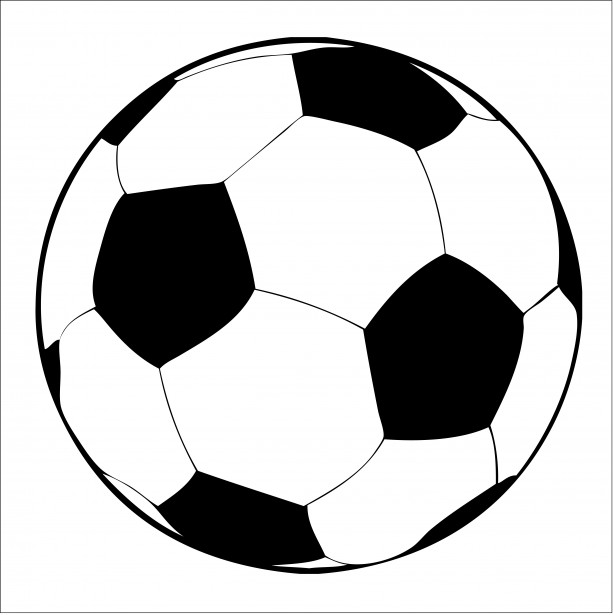 